Положениео проведении промежуточной аттестации учащихся и осуществлении текущего контроля их успеваемости                                            в МБОУ ООШ №23 им.А.И.Гераськина1.1. Настоящее Положение разработано в соответствии с Федеральным законом от 29 декабря 2012 г. № 273-ФЗ «Об образовании в Российской Федерации», Приказом Министерства образования и науки Российской Федерации от 30 августа 2013 г. № 1015 «Об утверждении Порядка организации и осуществления образовательной деятельности по основным общеобразовательным программам — образовательным программам начального общего, основного общего и среднего общего образования», приказом Министерства образования и науки Российской Федерации от 26.12.2013 №1394 «Об утверждении порядка проведения государственной итоговой аттестации по образовательным программам среднего общего образования», приказом Министерства образования и науки Российской Федерации от 25.12.2013г№1З94 «Об утверждении порядка проведения государственной итоговой аттестации по образовательным программам основного общего образования», приказом Министерства образования Российской Федерации от 05.03.2004 № 1089 «Об утверждении федерального компонента государственных образовательных стандартов начального общего, основного общего и среднего (полного) общего образования (далее-ФКГОС), приказом Министерства образования и науки Российской федерации от 06.10.2009 №373 «Об утверждении и введении в действие федерального государственного образовательного стандарта начального общего образования (далее- ФГОС начального общего образования), приказом Министерства образования и науки Российской Федерации от 17.12.2010г №1897 «Об утверждении федерального государственного образовательного стандарта основного общего образования» (далее — ФГОС основного общего образования) и Уставом школы.12. Настоящее Положение о проведении промежуточной аттестации учащихся и осуществлении текущего контроля их успеваемости (далее - Положение) является локальным нормативным актом образовательной организации (далее — МБОУ ООШ №23 им.А.И.Гераськина), регулирующим периодичность, порядок, систему оценок и формы проведения промежуточной аттестации учащихся и текущего контроля их успеваемости.1.3. Освоение образовательной программы, в том числе отдельной части или всего объема учебного предмета, курса, дисциплины (модуля) образовательной программы, сопровождается текущим контролем успеваемости и промежуточной аттестацией учащихся.1.4. Текущий контроль успеваемости учащихся — это систематическая проверка учебных достижений учащихся, проводимая педагогом в ходе осуществления образовательной деятельности в соответствии с образовательной программой.Проведение текущего контроля успеваемости направлено на обеспечение выстраивания образовательного процесса максимально эффективным образом для достижения результатов освоения основных общеобразовательных программ, предусмотренных федеральными государственными образовательными стандартами начального общего, основного общего и среднего общего образования (далее — ФГОС).1.5. Промежуточная аттестация это установление уровня достижения результатов освоения учебных предметов, курсов, дисциплин (модулей), предусмотренных образовательной программой Промежуточная аттестация проводится, начиная со второгокласса.Промежуточная аттестация проводится по учебным предметам, по которым образовательной программой предусмотрено проведение промежуточной аттестации, в сроки, предусмотренные образовательной программой МБОУ ООШ №23 им.А.И.Гераськина - по четвертям (2-9 классы).Текущая аттестация — это поурочное, четвертное  оценивание результатов обучения обучающихся 2-9 классов.Годовая аттестация	промежуточная аттестация по итогам года по результатам четвертных отметок.1.6. Для учащихся 9х классов в феврале последнего года обучения проводится итоговое собеседование, срок проведения которого устанавливается Рособрнадзором.Оценивание итогового сочинения и итогового собеседования осуществляется по системе «зачет», «незачет».Положительный результат за итоговое сочинение и итоговое собеседование является условием допуска к государственной итоговой аттестации.Учащихся 9-х классов, получивших за итоговое собеседование незачет допускаются повторно к прохождению итогового собеседования в дополнительные сроки (в марте и мае текущего учебного года).Учащиеся 9-х классов заканчивают учебный год государственной аттестацией, которая регламентируется Положением о государственной аттестации выпускников 9  классов общеобразовательных учреждений РФ и Положением о формах и порядке проведения ГИА обучающихся, освоивших основные общеобразовательные программы основного общего образования.2, Содержание и порядок проведения текущего контроля успеваемости учащихся2.1. Текущий контроль успеваемости учащихся проводится в течение учебного периода в целях:-контроля уровня достижения учащимися результатов, предусмотренных образовательной программой;  оценки соответствия результатов освоения образовательных программ требованиям ФГОС;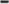 - проведения учащимся самооценки, оценки его работы педагогическим работником с целью возможного совершенствования образовательного процесса;2.2.Текущий контроль осуществляется педагогическим работником, реализующим соответствующую часть образовательной программы.3.Порядок, формы, периодичность, количество обязательных мероприятий при проведении текущего контроля успеваемости учащихся определяются педагогическим работником с учетом образовательной программы.2.4. Фиксация результатов текущего контроля осуществляется по пятибалльной системе, а также может быть предусмотрена фиксация удовлетворительной либо неудовлетворительной оценки результатов освоения образовательных программ без разделения на уровни освоения (для элективных курсов).Текущий контроль успеваемости учащихся первого класса в течение учебного года осуществляется без фиксации достижений учащихся в виде отметок по пятибалльной системе, допустимо использовать только положительную и не различаемую по уровням фиксацию.5.Последствия получения неудовлетворительного результата текущего контроля успеваемости определяются педагогическим работником в соответствии с образовательной программой, и могут включать в себя проведение дополнительной работы с учащимся, индивидуализацию содержания образовательной деятельности учащегося, иную корректировку образовательной деятельности в отношении учащегося.2.6. Результаты текущего контроля фиксируются в документах (электронныхжурналах).2.7.Успеваемость учащихся, занимающихся по индивидуальному учебному плану, подлежит текущему контролю с учетом особенностей освоения образовательной программы, предусмотренных индивидуальным учебным планом.2.8.Педагогические работники доводят до сведения родителей (законных представителей) сведения о результатах текущего контроля успеваемости учащихся как посредством заполнения предусмотренных документов, в том числе в электронной форме (дневник учащегося, электронный дневник), так и по запросу родителей (законных представителей) учащихся. Педагогические работники в рамках работы с родителями (законными представителями) учащихся обязаны прокомментировать результаты текущего контроля успеваемости учащихся в устной форме. Родители (законные представители) имеют право на получение информации об итогах текущего контроля успеваемости учащегося в письменной форме в виде выписки из соответствующих документов, для чего должны обратиться к классному руководителю.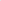 Содержание, и порядок проведения промежуточной аттестации                                                                                              З. 1. Целями проведения промежуточной аттестации являются:           - объективное установление фактического уровня освоения образовательной         программы и достижения результатов освоения образовательной программы;соотнесение этого уровня с требованиями ФГОС;оценка достижений конкретного учащегося, позволяющая выявить пробелы в освоении им образовательной программы и учитывать индивидуальные потребности учащегося в осуществлении образовательной деятельности,  оценка динамики индивидуальных образовательных достижений, продвижения в достижении планируемых результатов освоения образовательной программы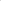 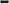 Промежуточная аттестация в МБОУ ООШ №23 им. А.И.Гераськина проводится на основе принципов объективности, беспристрастности. Оценка результатов освоения учащимися образовательных программ осуществляется в зависимости от достигнутых учащимся результатов и не может быть поставлена в зависимость от формы получения образования, формы обучения, факта пользования платными дополнительными образовательными услугами и иных подобных обстоятельств.Формами промежуточной аттестации являются:письменная проверка— письменный ответ учащегося на один или систему вопросов (заданий). К письменным ответам относятся: домашние, проверочные, лабораторные, практические, контрольные, творческие работы; письменные отчёты о наблюдениях; письменные ответы на вопросы теста; сочинения, изложения, диктанты, рефераты и другое;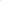 устная проверка— устный ответ учащегося на один или систему вопросов в форме ответа на билеты, беседы, собеседования и другое;комбинированная проверка - сочетание письменных и устных форм проверок.Иные формы промежуточной аттестации могут предусматриваться образовательной программой (зачеты).В случаях, предусмотренных образовательной программой, в качестве результатов промежуточной аттестации могут быть зачтены выполнение тех иных заданий, проектов в ходе образовательной деятельности, результаты участия в олимпиадах, конкурсах, конференциях, иных подобных мероприятиях. Образовательной программой может быть предусмотрена накопительная балльная система зачета результатов деятельности обучающегося.Фиксация результатов промежуточной аттестации осуществляется, как правило, по пятибалльной системе, а также может быть предусмотрена фиксация удовлетворительного либо неудовлетворительного результата промежуточной аттестации без разделения на уровни (элективные курсы).При пропуске учащимся по уважительной причине более половины учебного времени, отводимого на изучение учебного предмета, курса, дисциплины, модуля учащийся имеет право на перенос срока проведения промежуточной аттестации. Новый срок проведения промежуточной аттестации определяется Организацией с учетом учебного плана, индивидуального учебного плана на основании заявления учащегося (его родителей, законных представителей).Педагогические работники доводят до сведения родителей (законных представителей) сведения о результатах промежуточной аттестации учащихся как посредством заполнения предусмотренных документов, в том числе в электронной форме (дневник учащегося, электронный дневник), так и по запросу родителей (законных представителей) учащихся, Педагогические работники в рамках работы с родителями (законными представителями) учащихся обязаны прокомментировать результаты промежуточной аттестации учащихся в устной форме. Родители (законные представители) имеют право на получение информации об итогах промежуточной аттестации учащегося в письменной форме в виде выписки из соответствующих документов, для чего должны обратиться к классному руководителю.3.7 Особенности сроков и порядка проведения промежуточной аттестации могут быть установлены МБОУ ООШ №23 им. А.И.Гераськина для следующих категорий учащихся по заявлению учащихся (их законных представителей):— выезжающих на учебно-тренировочные сборы, на олимпиады школьников, на российские или международные спортивные соревнования, конкурсы, смотры, олимпиады и тренировочные сборы и иные подобные мероприятия;— отъезжающих на постоянное место жительства за рубеж;  для иных учащихся по решению педагогического совета, а именно для учащихся, получающих образование в форме семейного и самообразования.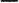 3.8. Для учащихся, обучающихся по индивидуальному учебному плану, сроки и порядок проведения промежуточной аттестации определяются индивидуальным учебным планом (в учебном плане прописываются сроки и порядок аттестации).3.9 Итоги промежуточной аттестации обсуждаются на заседаниях методических объединений и педагогического совета Организации.4. Порядок перевода учащихся в следующий классУчащиеся, освоившие в полном объёме соответствующую часть образовательной программы, переводятся в следующий класс.Неудовлетворительные результаты промежуточной аттестации по одному или нескольким учебным предметам, курсам, дисциплинам (модулям) образовательной программы или непрохождение промежуточной аттестации при отсутствии уважительных причин признаются академической задолженностью.Учащиеся обязаны ликвидировать академическую задолженность.Организация создает условия учащемуся для ликвидации академической задолженности и обеспечивает контроль за своевременностью ее ликвидации.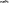 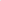 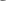 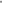 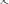 Учащиеся, имеющие академическую задолженность, вправе пройти промежуточную аттестацию по соответствующему учебному предмету не более двух раз в сроки, определяемые МБОУ ООШ №23 им. А.И.Гераськина, в установленный данным пунктом срок с момента образования академической задолженности. В указанный период не включаются время болезни учащегося,Учащиеся обязаны ликвидировать академическую задолженность в течение 1 месяца ее возникновения. В указанный срок не включается время каникул.Для проведения промежуточной аттестации при ликвидации академической задолженности во второй раз МБОУ ООШ №23 им. А.И.Гераськина создается комиссия.Не допускается взимание платы с учащихся за прохождение промежуточнойаттестации.Учащиеся, не прошедшие промежуточную аттестацию по уважительным причинам или имеющие академическую задолженность, переводятся в следующий класс условно.Учащиеся, обучающиеся в Организации по образовательным программам начального общего, основного общего образования, не ликвидировавшие в установленные сроки академической задолженности с момента ее образования, по усмотрению их родителей (законных представителей) оставляются на повторное обучение, переводятся на обучение по адаптированным образовательным программам в соответствии с рекомендациями психолого-медико-педагогической комиссии либо на обучение по индивидуальному учебному плану.Организация информирует родителей учащегося о необходимости принятия решения об организации дальнейшего обучения учащегося в письменной форме.5. Особенности проведения промежуточной аттестации экстернов5.1. Промежуточная аттестация экстернов проводится в соответствии с настоящим положением в сроки и в формах, предусмотренных образовательной программой, в порядке, установленном настоящим положением, т.е. один раз в год в установленные сроки (март-май).Оценки за учебный год (годовая оценка) экстернов выставляется на основании итоговой аттестации за текущий курс, экстерны, имеющие положительные оценки за год переводятся в следующий класс.В случае ускоренного освоения учащимся образовательной программы (освоения за один год программы двух лет обучения) по заявлению родителей экстерн может проходить аттестацию за один класс до 1 декабря текущего года, за последующий класс до 20 мая текущего года.Формы промежуточной аттестации экстернов по всем предметам учебного плана определяются методическим объединением учителей соответствующих предметов. Возможные формы промежуточной аттестации: зачёт, собеседование, защита реферата, защита творческой работы, тестирование, итоговая контрольная работа, а также различные сочетания этих форм.5.2. По заявлению экстерна школа вправе установить индивидуальный срок проведения промежуточной аттестации.5.3 Гражданин, желающий пройти промежуточную аттестацию в образовательной организации, (его законные представители) имеет право на получение информации о сроках, формах и порядке проведения промежуточной аттестации, а также о порядке зачисления экстерном в образовательную организацию.4.Гражданин, желающий пройти промежуточную аттестацию (его законные представители) должен подать заявление о зачислении его экстерном в образовательную организацию не позднее, чем за месяц до начала проведения соответствующей промежуточной аттестации. В ином случае гражданин к проведению промежуточной аттестации в указанный срок не допускается, за исключением случая, предусмотренного пунктом 5.2 настоящего положения.Срок подачи заявления для прохождения государственной итоговой аттестации не позднее 6 месяцев до начала проведения государственной итоговой аттестации.5.5. Промежуточная, государственная итоговая аттестация могут проводиться в течение одного учебного года, но не должны совпадать по срокам.Результаты промежуточной аттестации экстернов отражаются в протоколах.Государственная итоговая аттестация экстернов проводится в соответствии с положениями о государственной итоговой аттестации по образовательным программам основного общего образования.Экстерны, не прошедшие государственную итоговую аттестацию или получившие на государственной итоговой аттестации неудовлетворительные результаты, вправе пройти государственную итоговую аттестацию в сроки, определённые порядком проведения государственной итоговой аттестации по соответствующим образовательным программам.Экстернам, прошедшим промежуточную аттестацию и не проходившим государственную итоговую аттестацию, выдаётся справка о промежуточной аттестации по установленной форме.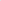 Экстернам, прошедшим государственную итоговую аттестацию, МБОУ ООШ №23 им. А.И.Гераськина выдаётся документ государственного образца об основном общем образовании.Порядок внесения изменений и дополнений в настоящее Положение.Внесение изменений и дополнений в Положение о порядке проведения промежуточной аттестации обучающихся и экстернов осуществляется педагогическим советом.Положение о порядке проведения промежуточной аттестации обучающихся и внесенные в него изменения и дополнения вступают в силу со дня их утверждения приказом директора школы.Рассмотрено на педагогическом совете МБОУ ООШ №23 им. А.И.Гераськина(протокол №1 от 30.08.2019г.)Утверждено приказом по МБОУ ООШ №23 им.А.И.Гераськина от 30.08.2020 №356                       И.о.директора_________К.Г.Гармаш